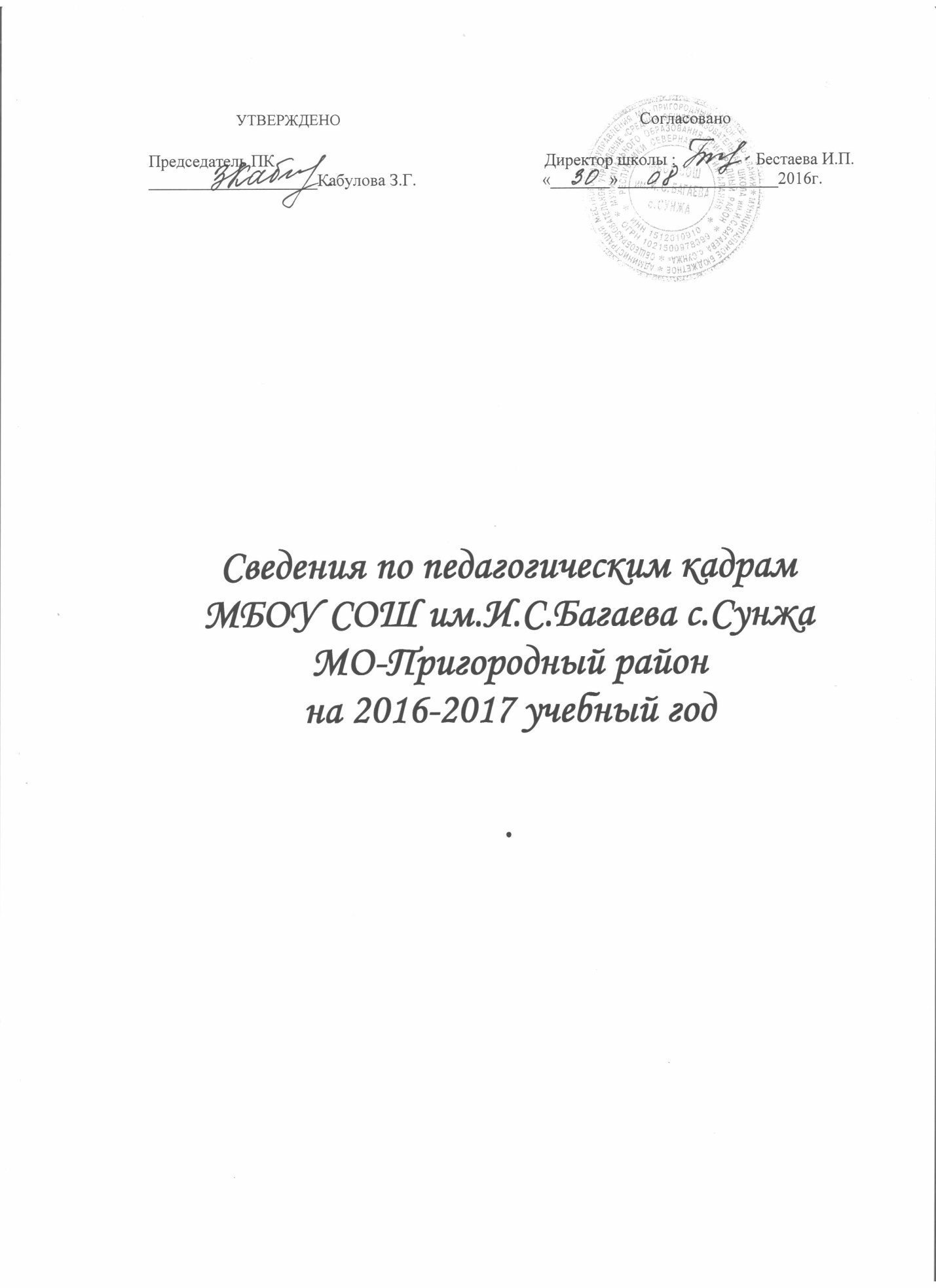                                                                Директор школы:					И.П. Бестаева																№Ф.И.О.Занимаемая должностьЗанимаемая должность(по совместительству)Имеющаяся квалификационная кат.Год прохождения аттестацииПедагогический стажПедагогический стажГод прохождения курсовУчебное заведение, факультет, год окончания, специальностьНаличие наград, званий№Ф.И.О.Занимаемая должностьЗанимаемая должность(по совместительству)Имеющаяся квалификационная кат.Год прохождения аттестацииобщийпедстажГод прохождения курсовУчебное заведение, факультет, год окончания, специальностьНаличие наград, званийБестаева Ира ПавловнаДиректорУчитель ОРКСЭВысшая2016201531282014 -руководитель, 2013- учительСОГУ, факультет иностранных языков 1988, учитель немецкого языка,СОГПИ -менеджмент в образовании.Почетный работник общего образования РФ,Заслуженныйучитель РСО-АланияАлборова Светлана ВардановнаЗаместитель директора по учебно-воспитательной работеУчитель химииПервая2009 201531282008-заместителя,2009-химииСОГУ  факультет химико-биологический 1981 учитель химииДжиоева Людмила ИвановнаЗаместитель директора по УВР в начальной школеПервая201345452011СОГУ факультет филологический 1979 учитель русского языка и литературыДжатиева Татьяна ТаймуразовнаЗаместитель директора по учебно-воспитательной работеУчитель русского языка и литературыСоответствие201331232012СОГУ факультет филологический 1993 учитель русского языка и литературыКозаева Лидия СеменовнаЗаместитель директора по воспитательной работеУчитель историиПервая2010201538382010-заместителя, 2004- курсы учителя историиСОГУ факультет исторический 1974 учитель истории  Почетный работник общего образования РФАлборова Лиана АквсентьевнаУчитель русского языка и литературыПервая201621212013СОГУ факультет филологический 1995 учитель русского языка и литературыТедеева  Винера НарозовнаУчитель технологииПервая201533332011СОГУ факультет филологический 1995 учитель русского языка и литературыБитиева Альма АлешовнаУчитель русского языка и литературысоответствие201319192012СОГУ факультет филологический 1995 учитель русского языка и литературыДжиоева Лина КонстантиновнаУчитель русского языка и литературыПервая201613112012СОГУ факультет филологический 2004 учитель русского языка и литературыЗасеева Виктория ИвановнаУчитель русского языка и литературыПервая201321212010-заместителя, 2005-курсы учителя, 2011-курсы по менеджментуСОГУ факультет филологический 1993 учитель русского языка и литературы Почетный работник общего образования РФТедеева Аида ВладимировнаБиблиотекарьУчитель русского языка и литературысоответствие200926262012 библиотекаря, 2014 учителяСОГУ факультет филологический 1989 учитель русского языка и литературыБагаева Елена ИсидоровнаУчитель осетинского языка и литературыПервая201540402011СОГУ факультет филологический 1975 учитель осетинского языкаКочиева Зульфия ХасановнаУчитель осетинского языка и литературыПервая201521212012СОГУ факультет филологический 1994 учитель осетинского языкаАлборова Мадинат АроновнаУчитель осетинского языка и литературыПервая201228282012СОГУ факультет филологический 1995 учитель осетинского языкаКабулова Зинаида ГеоргиевнаУчитель немецкого языкаПервая201647472013СОГПИ факультет иностранных языков 1965 учитель немецкого языкаПочетный работник общего образования РФГабуева Венера ДмитриевнаУчитель немецкого языкаПервая201536312012СОГУ факультет иностранных языков 1979 учитель иностранного языкаТотрова Тамара СардионовнаУчитель французского языкаВысшая201635352009СОГУ факультет иностранных языков 1981 учитель иностранного языка  Почетный работник общего образования РФАлборова Анжела ТемболатовнаУчитель математикиПервая201532272009СОГУ математический факультет 1988 учитель математикиБагаева Людмила ТотровнаУчитель математикиПервая201527272009СОГУ математический факультет 1993 учитель математикиБазаеваЦираШотаевнаУчитель математикиПервая201420202010СОГУ математический факультет 1995 учитель математикиПарастаева Юлия АртемовнаУчитель физикиПервая201647472009СОГУ факультет физико-математический 1968 учитель физикиСанакоев Ровен СамсоновичУчитель математикисоответствие201341412011ЮГПИ факультет физико-математический 1972 учитель физики и математикиГагиеваЕнеза СергеевнаУчитель физикисоответствие201229292014СОГУ факультет физико-математический 1992 учитель физикиГергауловаЗарифаЧерменовнаУчитель информатикиПервая201632322013СОГУ факультет математический 1987 учитель математикиКозаева МаринаГеоргиевнаУчитель информатикиНе имеет1212ГГАУ 2006 ПУ №3 2000 оператор ЭВМ учитель информатикиБетеева Евелина ДаниловнаУчитель химииПервая201633332014СОГУ факультет химико-биологический 1979 учитель химииДжиоева Валентина ХаритоновнаУчитель биологииПервая201340402013СОГУ факультет химико-биологический 1975 учитель химии и биологииПочетный работник общего образования РФБагаева Назират СосикоевнаУчитель географииПервая201644442005СОГПИ факультет географический 1973 учитель географии Кабисова Анжела ВасильевнаУчитель географииПервая201318182012СОГУ факультет географический 1995 учитель географии Бестаева Ирина АрхиповнаУчитель историиПервая201328282014ЮГПИ исторический факультет 1991учитель историиНартикоев Руслан Иванович Учитель физической культурыПервая201133332010КГПИ факультет физвоспитания 1987   учитель физкультурыАлборов Вадим АслановичУчитель физической культурыНе имеет882011СОГУ факультет физвоспитания 2007 учитель физкультурыКабулова Мария ГеоргиевнаУчитель физической культурыНе имеет882013СОГПИ факультет физвоспитания 2007 учитель физкультурыШапка Сергей НиколаевичУчитель технологииВысшая37112011ОВВУ им.Кирова, 1980Кандидат педагогических наукХугаева Марина ГригорьевнаУчитель технологиисоответствие200928282009СОГУ факультет химико-биологический 1995    учитель технологииДжихаева Алла ХазбиевнаПедагог-психологсоответствие20051182011СОГУ факультет психологии 2004 педагог -психологОстаева Белла АлексеевнаУчитель начальных классовПервая201439392013ОСПУ начальная школа 1977   учитель начальных классовТигиева Раиса ВасильевнаУчитель начальных классовПервая201437372011ВПУ №1 начальная школа 1998  учитель начальных классовАлборова Аида ГенадьевнаУчитель начальных классовсоответствие200512122011 СОГУ  учитель начальных классов 2003Джиоева Алена ИвановнаУчитель начальных классовПервая201423232011СОГПИ начальная школа 2014 учитель начальных классовДжаджиева Рита ГавриловнаУчитель начальных классовПервая201428282012ОПУ №1 начальная школа 1980 учитель начальных классовГабуева Нина ЯгоровнаУчитель начальных классовПервая201428282014ОПУ №1 начальная школа 1987 учитель начальных классовГабуева Жанна МихайловнаУчитель начальных классовВысшая201638382012СОГУ физико-математический факультет 1991 учитель начальных классовБязрова Лиана ТасоловнаУчитель начальных классовПервая201436362013ЮОПУ начальная школа 1998 учитель начальных классовДжусоева Залина ЗаликовнаУчитель начальных классовсоответствие201120202013ВПУ №1 начальная школа 1997 учитель начальных классовЦховребоваДжулетаСлавиковнаУчитель начальных классовсоответствие201119192008ЮОГУ начальная школа 1998 ПМНО учитель начальных классов.Бедоева Татьяна АсланбековнаУчитель начальных классовПервая201423232013ВПУ №1 начальная школа 1993 учитель начальных классовКусраева Джульетта ПетровнаУчитель начальных классовсоответствие201126172008ЮГПИ филологический факультет 1995 учитель осетинского языкаТанделова Инна ИналовнаУчитель русского языка и литературыПервая201616162012СОГУ факультет филологический 2000 учитель русского языкаГусалова Дина ОлеговнаУчитель английского языкаНе имеет- 3 3- СОГУ факультет иностранных языков, 5 курсНартикоева Марина МихайловнаУчитель историиНе имеет1192014СОГУ, ист. Факультет, 2005 учитель историиДжабиева Зарина ВладимировнаУчитель начальных классовНе имеет54СОГПИ ,200753.Засеева Регина АмирановнаУчитель ИЗОНе имеет77СКГМИ ,архитектурный факультет ,2008год